				Draft Program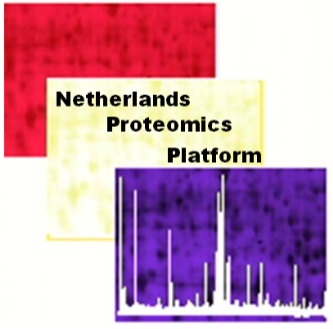 18th Annual Meeting of the Netherlands Proteomics Platform, 11 jan 2019	De Driehoek, Utrecht (www.indedriehoek.nl | near Utrecht CS) “Subcellular Proteomics and Proteomics of Cellular Subsets”9.00- 9.30	Registration and coffee9.30- 9.45	Welcome + announcements (Connie Jimenez, steering committee NPP)9.45- 10.45	KEYNOTE Deciphering chromatin biology using integrative omics approaches Michiel Vermeulen, Radboud University10.45- 11.10 	Regulatory T cell identity issues solved by mass spectrometry Derk Amsen, Sanquin 11.10- 11.35	Synaptic protein complexes unraveled through cross-linking coupled to MS Miguel Gonzalez, VU (provisional title)11.35- 12.00	Proteome insights of DNA damage-induced replication stress Jurgen Marteijn, Erasmus MC (provisional title)12.00- 13.30---------------------LUNCH (till 13.10) + 4x Vendor pitches ---------------------------------13.30- 13.55	Urinary exosome proteomics in the diagnosis of cancer Irene Bijnsdorp, Amsterdam UMC13.55- 14.20	Advances in phosphoproteomics Celine Mulder (Utrecht University) (provisional title)14.20- 14.45	Sample Preparation Bias in Mass Spectrometry-Based Proteomics Frank Klont, RUG14.45- 15.10	Proteomic dissection of Alzheimers’ Disease David Hondius, Amsterdam UMC15.10- 15.40-------------------------------------------TEA BREAK -----------------------------------------------15.40- 16.05	Cleaving like a Pro: functional and structural characterization of bacterial Pro-Pro endopeptidases (PPEPs) Paul Hensbergen, LUMC16.05- 17.00	KEYNOTE Phosphoproteomics to identify druggable kinase targets in cancer	Jesper Olsen, University of Copenhagen17.00- 18.00---------------------------------------------DRINKS---------------------------------------------------This NPP event is sponsored by: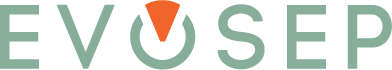 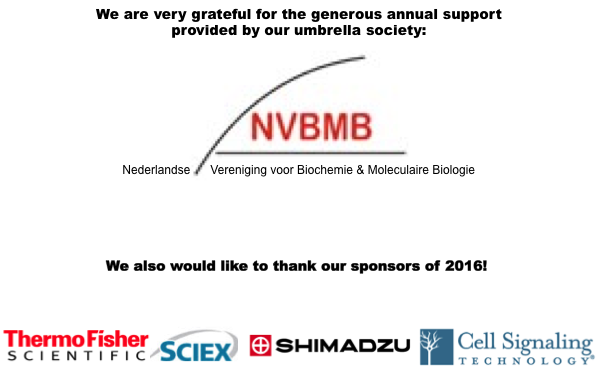 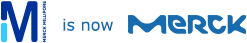 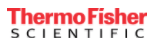 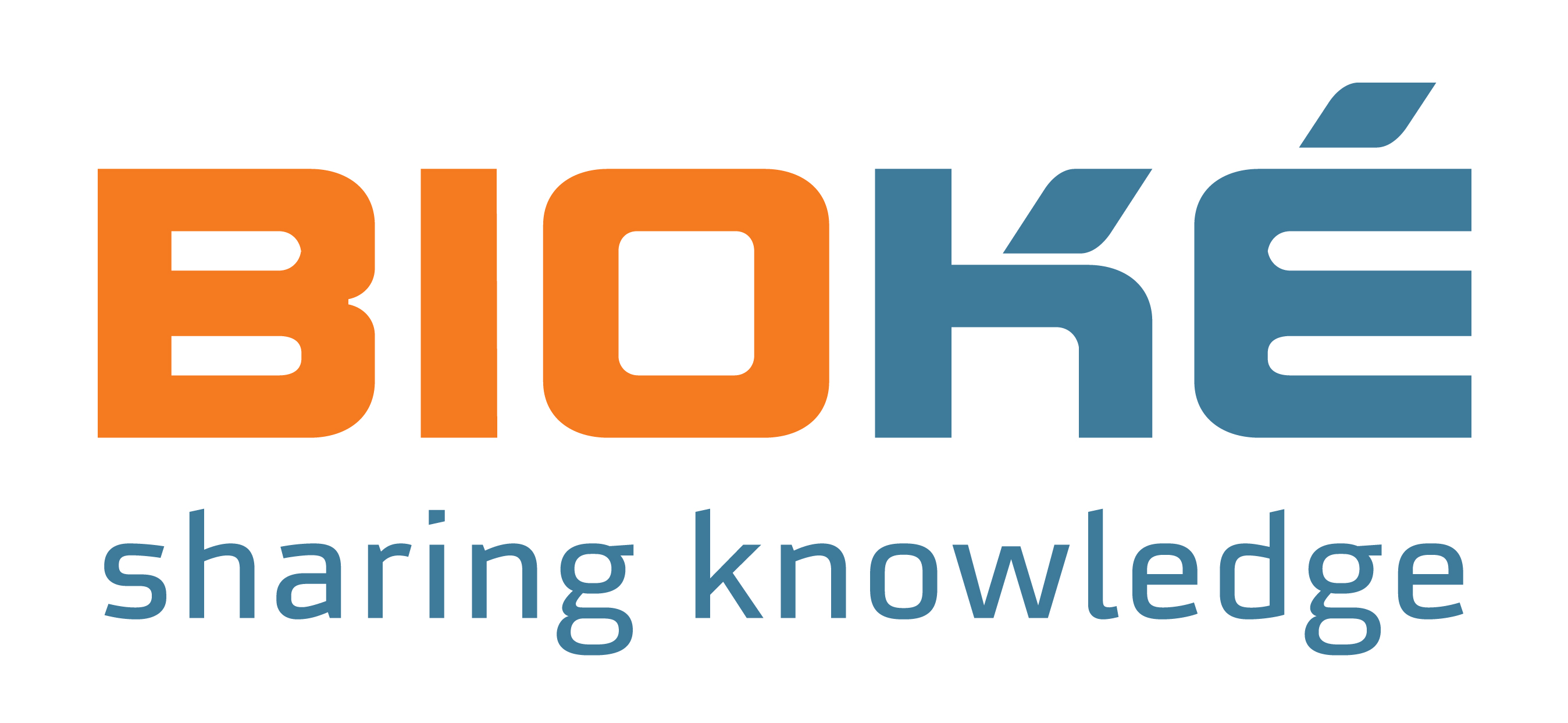 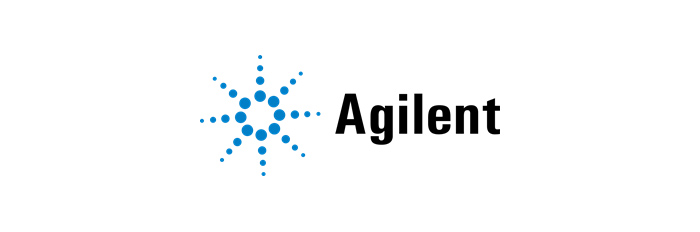 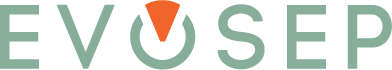 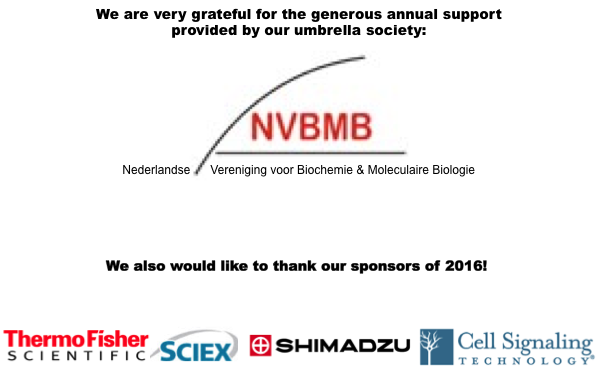 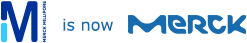 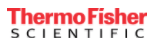 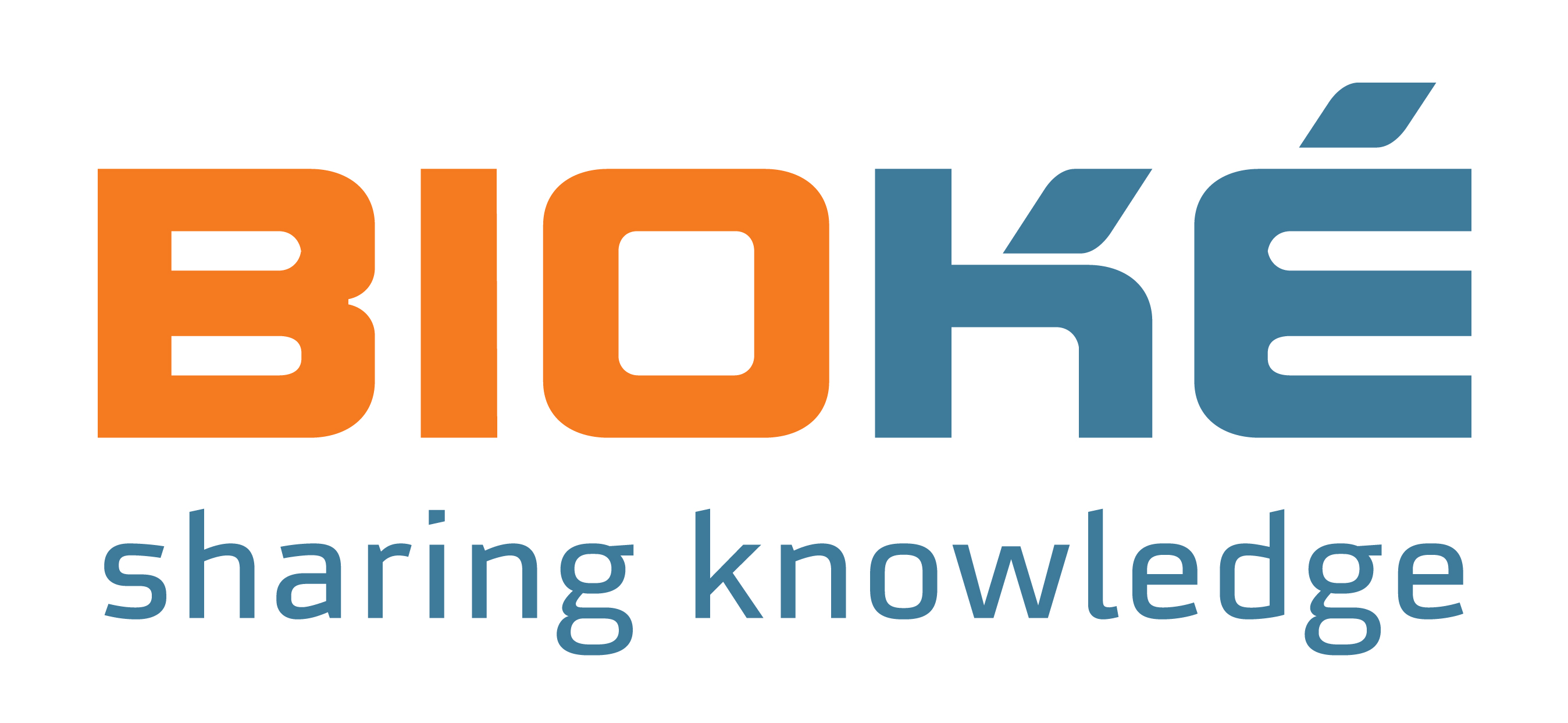 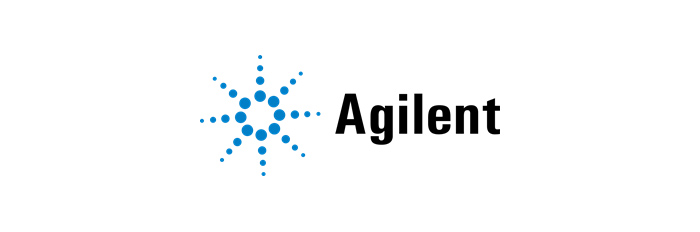 To register, please send an email to NetherlandsProteomicsPlatform@gmail.com;Thanks to our sponsors we can offer the meeting free of charge, yet we do encourage you to become member of the NVBMB via https://nvbmb.kncv.nl/membership .